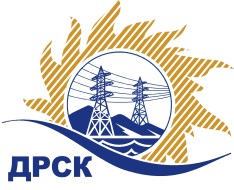 Акционерное Общество«Дальневосточная распределительная сетевая  компания»03.12.2015 г.   							                    № 32/ПрУУведомление № 2 о внесение измененийв Извещение и Документацию о закупке Организатор (Заказчик) конкурса – АО «Дальневосточная распределительная сетевая компания» (далее – АО «ДРСК») (Почтовый адрес: 675000, Амурская обл., г. Благовещенск, ул. Шевченко, 28, тел. 8 (4162) 397-208)Способ и предмет закупки: открытый запрос предложений закупка № 339Техническое обслуживание охранно-пожарной сигнализации объектов СП "ЦЭС" и СП "СЭС" Извещение опубликованного на сайте в информационно-телекоммуникационной сети «Интернет» www.zakupki.gov.ru (далее — «официальный сайт») № 31503015137Внесены следующие изменения в Извещение и Документацию о закупке:Пункт 10. Извещения читать в следующей редакции: «Срок предоставления Документации о закупке: 19.11.2015 г. – 11.12.2015 г.Пункт 14.1.2 Извещения читать в следующей редакции: «Дата окончания приема заявок на участие в закупке: 10:00 часов местного (Благовещенского) времени (04:00 часов Московского времени) «11» декабря 2015 года по адресу - www.b2b-esv.ru»Пункт 15. Извещения читать в следующей редакции: «Дата, время и место вскрытия конвертов с заявками на участие в закупке: 10:00 часов местного (Благовещенского) времени (04:00 часов Московского времени) «11» декабря 2015 года по адресу - г. Благовещенск, ул. Шевченко 28. каб. 244»Пункт 16. Извещения читать в следующей редакции: «Дата, время и место рассмотрения заявок: Предполагается, что рассмотрение заявок участников закупки будет осуществлено в срок до 17:00 часов (Благовещенского) времени 30.12.2015 г. по адресу Организатора. Организатор вправе, при необходимости, изменить данный срок.»Пункт 17. Извещения читать в следующей редакции: «Дата, время и место подведения итогов закупки: Предполагается, что подведение итогов  закупки будет осуществлено в АО «ДРСК»  в срок до 17:00 часов (Благовещенского) времени до 20.01.2016 г. Организатор вправе, при необходимости, изменить данный срок»Пункт 4.2.17. Документации о закупке читать в следующей редакции: «10:00 часов местного (Благовещенского) времени (04:00 часа Московского времени) «11» декабря 2015 года. По адресу - 675000, Благовещенск, ул. Шевченко, 28, каб. 244» Пункт 4.2.18. Документации о закупке читать в следующей редакции: «10:00 часов местного (Благовещенского) времени (04:00 часа Московского 5времени) «11» декабря 2015 года. По адресу - 675000, Благовещенск, ул. Шевченко, 28, каб. 244.»Пункт 4.2.19. Документации о закупке читать в следующей редакции: «Предполагается, что рассмотрение заявок будет осуществлено в срок до 17:00 (Благовещенского) времени 30.12.2015 г. по адресу Организатора. Организатор вправе, при необходимости, изменить данный срок»Пункт 4.2.20. Документации о закупке читать в следующей редакции: «Предполагается, что подведение итогов  запроса предложений будет осуществлено в срок до 17:00 (Благовещенского) времени  до 20.01.2016 г по адресу 675000, Благовещенск, ул. Шевченко, 28, каб. 244. Организатор вправе, при необходимости, изменить данный срок»Все остальные условия Извещения и Документации о закупке остаются без изменения.Зам. Председателя Закупочной комиссии 2 уровня АО «ДРСК»                                    	                                            С.А. КоржовКоротаева Т.В. тел.(416-2) 397-205okzt7@drsk.ru